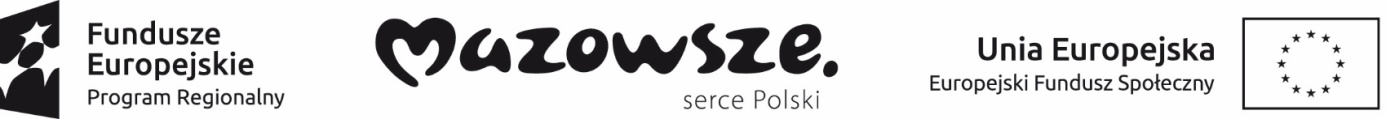 ZS 2 A-343/3/2020	Załącznik Nr 3 do SIWZUWAGA – Poniższe oświadczenie Wykonawca składa w ciągu 3 dni, od dnia zamieszczenia przez Zamawiającego na stronie internetowej, informacji o wynikach postepowania.Oświadczenie o przynależności lub braku przynależności do tej samej grupy kapitałowej, o której mowaw art. 24 ust. 1 pkt. 23 ustawy Prawo zamówień publicznych.  *Oświadczam, że nie należę do tej samej grupy kapitałowej, w rozumieniu ustawy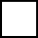 z dnia 16 lutego 2007 r. o ochronie konkurencji i konsumentów (Dz. U. z 2018 r. poz. 798, 650, 1637, 1669 ze zm.) co inni Wykonawcy, którzy złożyli odrębne ofertyw postępowaniu w trybie przetargu nieograniczonego na dostawę: Wyposażenie szkolnej pracowni obsługi turystycznej” w ramach realizacji projektu: Kształcenie zawodowe kluczem do sukcesu nr RPMA.10.03.01-14-b323/18.□ Część 1. – Wyposażenie szkolnej pracowni obsługi turystycznej w sprzęt komputerowy i                       multimedialny.        □ Część 2. – Wyposażenie szkolnej pracowni obsługi turystycznej  w sprzęt dydaktyczny.  *Oświadczam, że należę do tej samej grupy kapitałowej, w rozumieniu ustawy z dnia 16 lutego 2007 r. o ochronie konkurencji i konsumentów (Dz. U. z 2018 r. poz. 798, 650, 1637, 1669 ze zm.) co inni Wykonawcy, którzy złożyli odrębne oferty w postępowaniu w trybie przetargu nieograniczonego na dostawę: Wyposażenie szkolnej pracowni obsługi turystycznej” w ramach realizacji projektu: Kształcenie zawodowe kluczem do sukcesu nr RPMA.10.03.01-14-b323/18.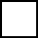 □ Część 1. – Wyposażenie szkolnej pracowni obsługi turystycznej w sprzęt komputerowy i                       multimedialny.        □ Część 2. – Wyposażenie szkolnej pracowni obsługi turystycznej  w sprzęt dydaktyczny.          * właściwe zaznaczyćWykonawca, który złoży oświadczenie o przynależności do tej samej grupy kapitałowej co inni Wykonawcy w ramach danego postępowania, zobowiązany jest wykazać, że istniejące między  nimi  powiązania   nie   prowadzą   do   zakłócenia   konkurencji   w   postępowaniu o zamówieniu.…………………………(miejscowość i data)	.....................................................................(Podpis osób uprawnionych do składania oświadczeń woli w imieniu Wykonawcy)